برگ در خواست مجوز اضافه سنوات در دوره کارشناسي ارشد ناپيوستهدانشکده کشاورزی گروه گیاهپزشکی                                                            بسمه تعالي                                              تاريخ :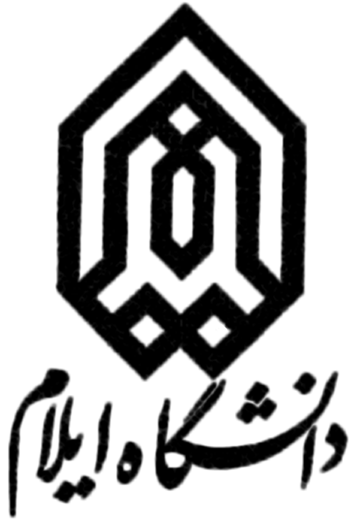 معاونت آموزشي  و تحصیلات تکمیلی                                                                                          شماره :نام و نام خانوادگي :                 شماره دانشجويي :                        رشته و گرايش :  نيمسال ورودي :                       معدل کل :    سنوات تحصيلي تا کنون:           توجیه و درخواست دانشجو   تاریخ و امضاء:توجيه و نظر استاد راهنماي پايان نامه مراتب فوق مورد تأیید است                                  نام ونام خانوادگي استاد راهنما :دکتر                                  تاريخ وامضا :نظر گروه آموزشـي مربوط : در جلسه مـورخ     /    /1395 مطرح وبه دلايل زير موافقت شد  مخالفت شد .ذکر دلايل :                                                        نام ونام خانوادگي مدير گروه :                                                                تاريخ و امضا :نظر شوراي تحصيلات تکميلي (شورای آموزشی) دانشکده: در جلسه مورخ ............ مطرح و به دلايل زير موافقت شد   مخالفت شد ذکر دلايل :                                                                     نام و نام خانوادگي رئيس دانشکده                                                                             تاريخ و امضاءنظـر شـورای تحصیـلات تکمیلـی دانشگـاه:درخواست نامبرده در جلســه مــورخ                          مطـرح و  تصمیم  به موافقت  مخالفت  بررسی مجدد ارجاع به کمیسیون موارد خاص با نظر مثبت  منفی  گردیدمدیر تحصیلات تکمیلی دانشگاه